                  Home Schooling 54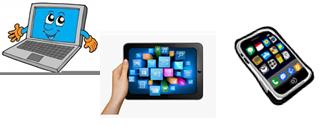 TODAY WE’RE PRACTICING QUESTIONS!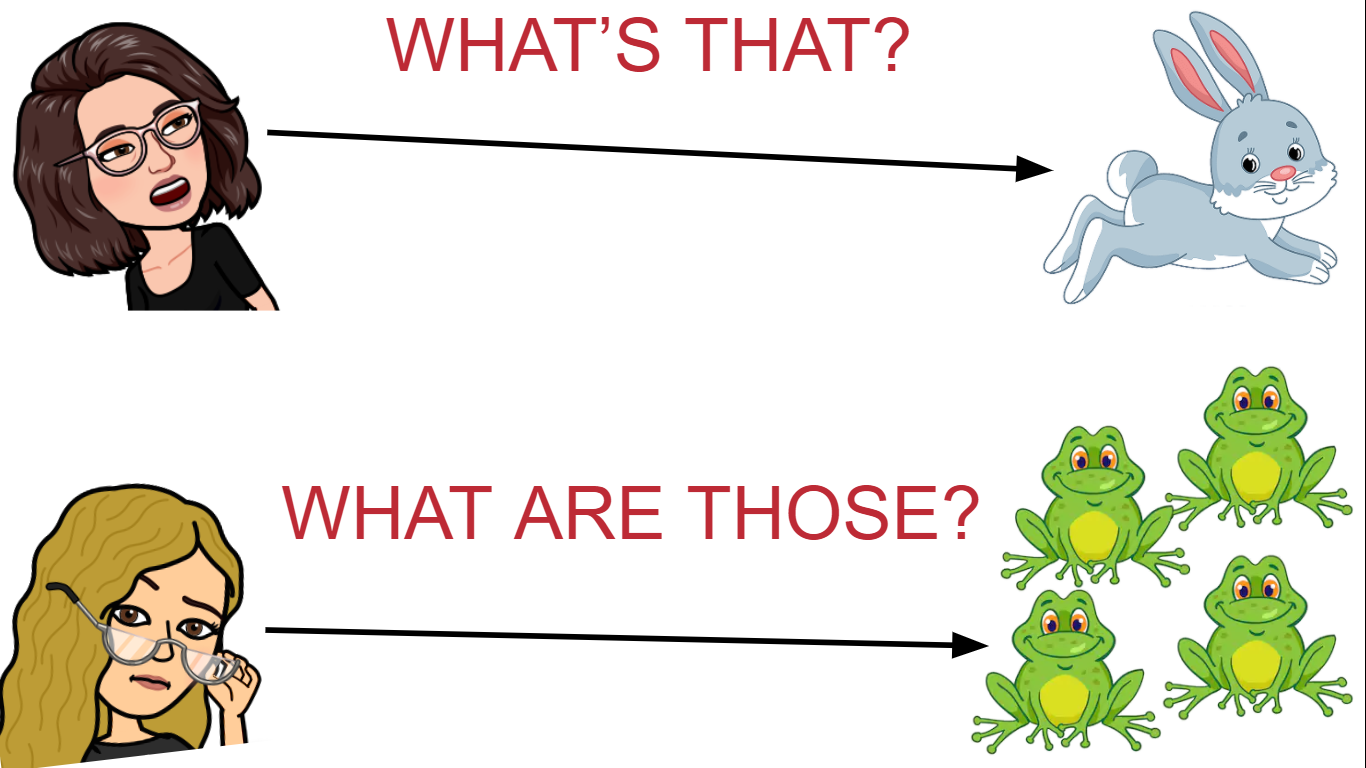 CTRL+CLICK AND WORK ONLINE: 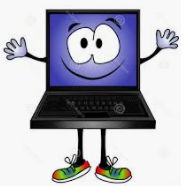 https://forms.gle/wb2VrDNvGmAudnGL8 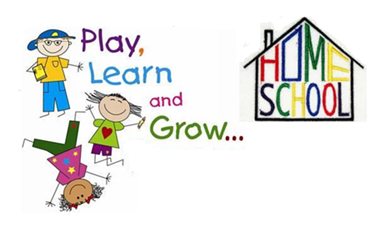 PLEASE PRESS “SUBMIT/SEND” AT THE END OF YOUR ONLINE WORKPOR FAVOR PRESIONAR “ENVIAR” AL FINAL DEL TRABAJO EN LINEA